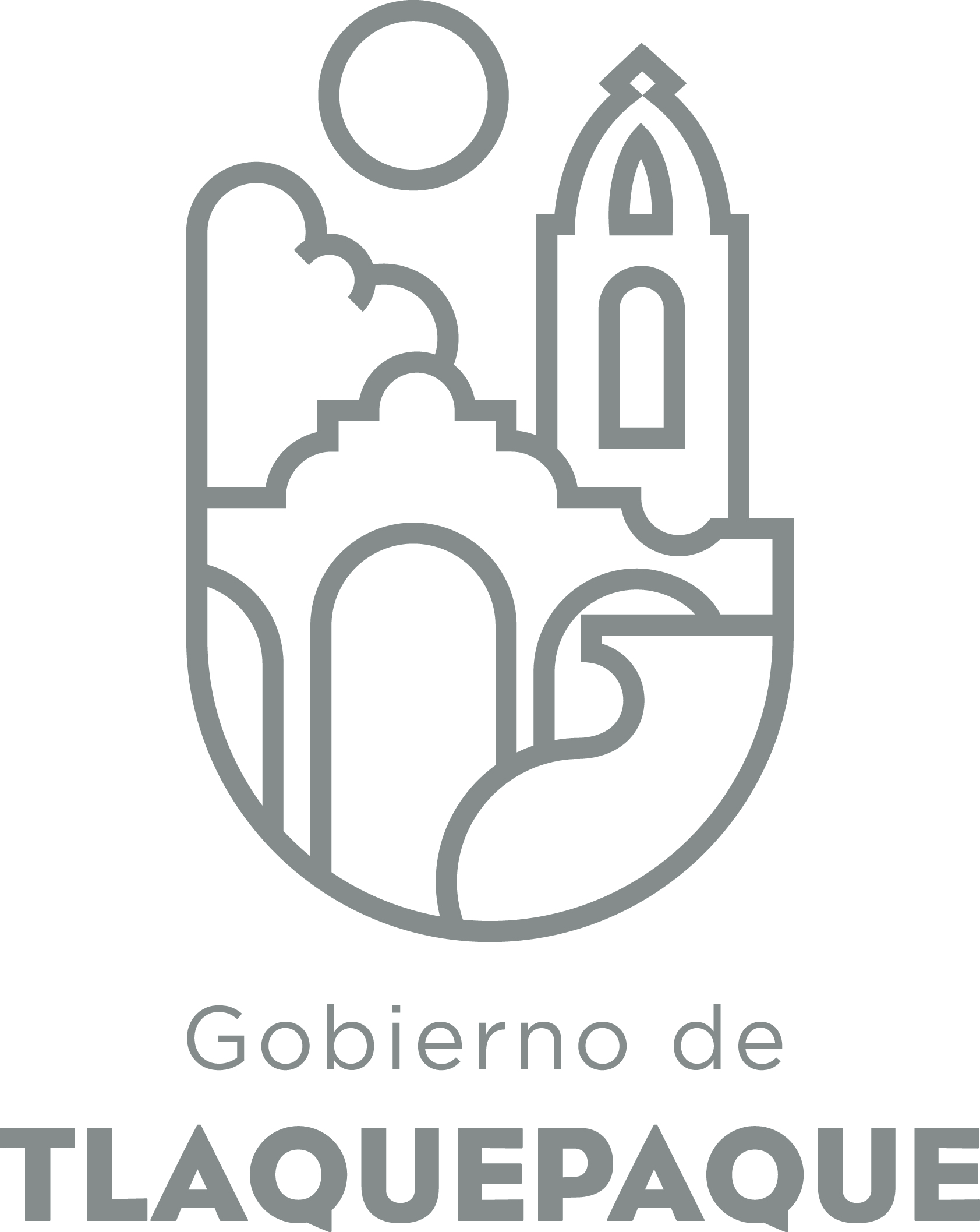 El suscrito Lic. Gustavo Flores Llamas, Secretario del Ayuntamiento Constitucional de San Pedro Tlaquepaque, Jalisco en ejercicio de mis funciones, y con fundamento en el art. 63 de la Ley del Gobierno y la Administración Pública Municipal del Estado de Jalisco hago constar y----------------------------------------------------------------------------------------------------------------------------------------------------------------------------------------------------- C E R T I F I C O: ------------------------------------------------------------------------------------------------------------------------------------------------------------Que en la Sesión Ordinaria de Ayuntamiento del Municipio de San Pedro Tlaquepaque, Jalisco de fecha 30 de octubre de 2015 se aprobó: -----------------------------------------------------------------------------------------------------------------------------------Único.- La Iniciativa de turno a comisiones suscrita por la Regidora Silvia Natalia Islas, mediante el cual propone someter al Pleno del Ayuntamiento del Municipio de San Pedro Tlaquepaque, Jalisco, apruebe y autorice el turno a la Comisión Edilicia de Reglamentos Municipales y Puntos Legislativos como convocante y a la Comisión Edilicia de Equidad de Género y Violencia Intrafamiliar como coadyuvante; para el estudio, análisis y dictaminacion del proyecto para que se reformen diversos artículos del Reglamento Interior del Ayuntamiento y de la Administración Pública del Municipio de Tlaquepaque, así como del Reglamento del Instituto Municipal de las Mujeres en San Pedro Tlaquepaque, para modificar la denominación de la comisión Edilicia de Equidad de Género y/o Violencia Intrafamiliar, por el de la comisión Edilicia de Igualdad de Género. ------------------------------------------------------------------------------------------------------------------------------------------------------------------------------------------Acuerdo aprobado por unanimidad.------------------------------------------------------------------------------------------------------------------------------------------------------------------------A T E N T A M E N T ESAN PEDRO TLAQUEPAQUE, JAL., A 30 DE OCTUBRE DE 2015LIC. GUSTAVO FLORES LLAMASSECRETARIO DEL AYUNTAMIENTOGFL/FRR/aleEl suscrito Lic. Gustavo Flores Llamas, Secretario del Ayuntamiento Constitucional de San Pedro Tlaquepaque, Jalisco en ejercicio de mis funciones, y con fundamento en el art. 63 de la Ley del Gobierno y la Administración Pública Municipal del Estado de Jalisco hago constar y----------------------------------------------------------------------------------------------------------------------------------------------------------------------------------------------------- C E R T I F I C O: ------------------------------------------------------------------------------------------------------------------------------------------------------------Que en la Sesión Ordinaria de Ayuntamiento del Municipio de San Pedro Tlaquepaque, Jalisco de fecha 30 de octubre de 2015 se aprobó: -----------------------------------------------------------------------------------------------------------------------------------Único.-La Iniciativa de turno a comisiones suscrita por la Presidenta Municipal María Elena Limón García, mediante la cual propone someter al Pleno del Ayuntamiento del Municipio de San Pedro Tlaquepaque, Jalisco, apruebe y autorice el turno a la Comisión Edilicia de Reglamentos Municipales y Puntos Legislativos, como convocante y a la Comisión Edilicia de Gobernación como coadyuvante, para su estudio, análisis y dictaminación del proyecto de ordenamiento municipal, mediante el cual se propone se abrogue el actual Reglamento Interior del Ayuntamiento y de la Administración Pública del Municipio de Tlaquepaque, y se deroguen todas las disposiciones contenidas en los ordenamientos municipales relativos al mismo, y se apruebe el nuevo Reglamento del Gobierno y de la Administración Pública del Ayuntamiento Constitucional de San Pedro Tlaquepaque.--------------------------------------------------------------------------------------------------------------------------------------------------------------Acuerdo aprobado por unanimidad.------------------------------------------------------------------------------------------------------------------------------------------------------------------------A T E N T A M E N T ESAN PEDRO TLAQUEPAQUE, JAL., A 30 DE OCTUBRE DE 2015LIC. GUSTAVO FLORES LLAMASSECRETARIO DEL AYUNTAMIENTOGFL/FRR/aleEl suscrito Lic. Gustavo Flores Llamas, Secretario del Ayuntamiento Constitucional de San Pedro Tlaquepaque, Jalisco en ejercicio de mis funciones, y con fundamento en el art. 63 de la Ley del Gobierno y la Administración Pública Municipal del Estado de Jalisco hago constar y----------------------------------------------------------------------------------------------------------------------------------------------------------------------------------------------------- C E R T I F I C O: ------------------------------------------------------------------------------------------------------------------------------------------------------------Que en la Sesión Ordinaria de Ayuntamiento del Municipio de San Pedro Tlaquepaque, Jalisco de fecha 30 de octubre de 2015 se aprobó: -----------------------------------------------------------------------------------------------------------------------------------Único.- La Iniciativa de turno a comisiones suscrita por la Regidora Mirna Citlalli Amaya de Luna, mediante el cual propone someter al Pleno del Ayuntamiento Constitucional del Municipio de San Pedro Tlaquepaque, Jalisco, apruebe y autorice el turno a la Comisión Edilicia de Reglamentos Municipales y Puntos Legislativos, como convocante y a la Comisión Edilicia de Equidad de Género y Violencia Intrafamiliar como coadyuvante, para su estudio, análisis y dictaminación del proyecto de ordenamiento municipal mediante el cual se propone se abrogue el Reglamento del Instituto Municipal de las Mujeres en San Pedro Tlaquepaque, y se deroguen todas las disposiciones contenidas en los ordenamientos municipales relativos al mismo, y se apruebe el Reglamento del Instituto Municipal de las Mujeres y la Igualdad de Género de San Pedro Tlaquepaque.-------------------------------------------------------------------------------------------------------------------------------------Acuerdo aprobado por unanimidad.------------------------------------------------------------------------------------------------------------------------------------------------------------------------A T E N T A M E N T ESAN PEDRO TLAQUEPAQUE, JAL., A 30 DE OCTUBRE DE 2015LIC. GUSTAVO FLORES LLAMASSECRETARIO DEL AYUNTAMIENTOGFL/FRR/aleEl suscrito Lic. Gustavo Flores Llamas, Secretario del Ayuntamiento Constitucional de San Pedro Tlaquepaque, Jalisco en ejercicio de mis funciones, y con fundamento en el art. 63 de la Ley del Gobierno y la Administración Pública Municipal del Estado de Jalisco hago constar y----------------------------------------------------------------------------------------------------------------------------------------------------------------------------------------------------- C E R T I F I C O: ------------------------------------------------------------------------------------------------------------------------------------------------------------Que en la Sesión Ordinaria de Ayuntamiento del Municipio de San Pedro Tlaquepaque, Jalisco de fecha 30 de octubre de 2015 se aprobó: -----------------------------------------------------------------------------------------------------------------------------------Único.- La Iniciativa de turno a comisiones suscrita por el Regidor Miguel Carrillo Gómez mediante la cual propone someter al Pleno del Ayuntamiento del Municipio de San Pedro Tlaquepaque, Jalisco, apruebe y autorice el turno a las Comisiones Edilicias de Planeación Socioeconómica y Urbana como convocante y a la Comisión Edilicia de Reglamentos Municipales y Puntos Legislativos, como coadyuvante, para su estudio, análisis y dictaminación del proyecto por el que se expide el Reglamento de Proyectos de Inversión y de Prestación de Servicios del Municipio de San Pedro Tlaquepaque, Jalisco. ----------------------------------------------------------------------------------------------------------------------------------------------------Acuerdo aprobado por unanimidad.------------------------------------------------------------------------------------------------------------------------------------------------------------------------A T E N T A M E N T ESAN PEDRO TLAQUEPAQUE, JAL., A 30 DE OCTUBRE DE 2015LIC. GUSTAVO FLORES LLAMASSECRETARIO DEL AYUNTAMIENTOGFL/FRR/aleEl suscrito Lic. Gustavo Flores Llamas, Secretario del Ayuntamiento Constitucional de San Pedro Tlaquepaque, Jalisco en ejercicio de mis funciones, y con fundamento en el art. 63 de la Ley del Gobierno y la Administración Pública Municipal del Estado de Jalisco hago constar y----------------------------------------------------------------------------------------------------------------------------------------------------------------------------------------------------- C E R T I F I C O: ------------------------------------------------------------------------------------------------------------------------------------------------------------Que en la Sesión Ordinaria de Ayuntamiento del Municipio de San Pedro Tlaquepaque, Jalisco de fecha 30 de octubre de 2015 se aprobó: -----------------------------------------------------------------------------------------------------------------------------------Único.-La Iniciativa de turno a comisiones suscrita por la Regidora Lourdes Celenia Contreras González mediante la cual propone someter al Pleno del Ayuntamiento Constitucional del Municipio de San Pedro Tlaquepaque, Jalisco, apruebe y autorice el turno a las Comisiones de Reglamentos Municipales y Puntos Legislativos, como convocante y a la Comisión Edilicia de Gobernación como coadyuvante para su estudio, análisis y dictaminacion del proyecto por el que se expide el nuevo Reglamento de Participación Ciudadana para la Gobernanza del Municipio de San Pedro Tlaquepaque, Jalisco. Se abroga el anterior Reglamento de Participación Ciudadana y Vecinal del Municipio de San Pedro Tlaquepaque, Jalisco. -------------------------------------------------------------------------------------------------------------------------------------------------------------------------------------Acuerdo aprobado por unanimidad.------------------------------------------------------------------------------------------------------------------------------------------------------------------------A T E N T A M E N T ESAN PEDRO TLAQUEPAQUE, JAL., A 30 DE OCTUBRE DE 2015LIC. GUSTAVO FLORES LLAMASSECRETARIO DEL AYUNTAMIENTOGFL/FRR/aleEl suscrito Lic. Gustavo Flores Llamas, Secretario del Ayuntamiento Constitucional de San Pedro Tlaquepaque, Jalisco en ejercicio de mis funciones, y con fundamento en el art. 63 de la Ley del Gobierno y la Administración Pública Municipal del Estado de Jalisco hago constar y----------------------------------------------------------------------------------------------------------------------------------------------------------------------------------------------------- C E R T I F I C O: ------------------------------------------------------------------------------------------------------------------------------------------------------------Que en la Sesión Ordinaria de Ayuntamiento del Municipio de San Pedro Tlaquepaque, Jalisco de fecha 30 de octubre de 2015 se aprobó: -----------------------------------------------------------------------------------------------------------------------------------Único.- El Ayuntamiento Constitucional del Municipio de San Pedro Tlaquepaque aprueba y autoriza la propuesta de nombramiento, presentada por La Presidenta Municipal, de la Lic. Lorena Maytte Corona Hernández, como Directora General del Consejo Municipal del Deporte en San Pedro Tlaquepaque. ----------------------------------------------------------------------------------------------------------------------------------Acuerdo aprobado por unanimidad.------------------------------------------------------------------------------------------------------------------------------------------------------------------------A T E N T A M E N T ESAN PEDRO TLAQUEPAQUE, JAL., A 30 DE OCTUBRE DE 2015LIC. GUSTAVO FLORES LLAMASSECRETARIO DEL AYUNTAMIENTOGFL/FRR/aleEl suscrito Lic. Gustavo Flores Llamas, Secretario del Ayuntamiento Constitucional de San Pedro Tlaquepaque, Jalisco en ejercicio de mis funciones, y con fundamento en el art. 63 de la Ley del Gobierno y la Administración Pública Municipal del Estado de Jalisco hago constar y----------------------------------------------------------------------------------------------------------------------------------------------------------------------------------------------------- C E R T I F I C O: ------------------------------------------------------------------------------------------------------------------------------------------------------------Que en la Sesión Ordinaria de Ayuntamiento del Municipio de San Pedro Tlaquepaque, Jalisco de fecha 30 de octubre de 2015 se aprobó: -----------------------------------------------------------------------------------------------------------------------------------Único.- El Ayuntamiento Constitucional del Municipio de San Pedro Tlaquepaque aprueba y autoriza la propuesta de nombramiento, presentada por la Presidenta Municipal, el nombramiento de la Lic. Nancy Naraly González Ramírez, como DirectoraGeneral del Instituto Municipal de la Juventud en San Pedro Tlaquepaque.--------------------------------------------------------------------------------------------------------------------------------------------------------------------------------------------------------Acuerdo aprobado por unanimidad.------------------------------------------------------------------------------------------------------------------------------------------------------------------------A T E N T A M E N T ESAN PEDRO TLAQUEPAQUE, JAL., A 30 DE OCTUBRE DE 2015LIC. GUSTAVO FLORES LLAMASSECRETARIO DEL AYUNTAMIENTOGFL/FRR/aleEl suscrito Lic. Gustavo Flores Llamas, Secretario del Ayuntamiento Constitucional de San Pedro Tlaquepaque, Jalisco en ejercicio de mis funciones, y con fundamento en el art. 63 de la Ley del Gobierno y la Administración Pública Municipal del Estado de Jalisco hago constar y----------------------------------------------------------------------------------------------------------------------------------------------------------------------------------------------------- C E R T I F I C O: ------------------------------------------------------------------------------------------------------------------------------------------------------------Que en la Sesión Ordinaria de Ayuntamiento del Municipio de San Pedro Tlaquepaque, Jalisco de fecha 30 de octubre de 2015 se aprobó: -----------------------------------------------------------------------------------------------------------------------------------Unico.- El Ayuntamiento Constitucional del Municipio de San Pedro Tlaquepaque aprueba y autoriza la propuesta de nombramiento, presentada por la Presidenta Municipal el nombramiento de la Dra. Alicia María Ocampo Jiméneza partir del 03 de Noviembre como Directora General del Instituto Municipal de las Mujeres en San Pedro Tlaquepaque.------------------------------------------------------------------------------------------------------------------------------------------------------------------------------------Acuerdo aprobado por unanimidad.------------------------------------------------------------------------------------------------------------------------------------------------------------------------A T E N T A M E N T ESAN PEDRO TLAQUEPAQUE, JAL., A 30 DE OCTUBRE DE 2015LIC. GUSTAVO FLORES LLAMASSECRETARIO DEL AYUNTAMIENTOGFL/FRR/aleEl suscrito Lic. Gustavo Flores Llamas, Secretario del Ayuntamiento Constitucional de San Pedro Tlaquepaque, Jalisco en ejercicio de mis funciones, y con fundamento en el art. 63 de la Ley del Gobierno y la Administración Pública Municipal del Estado de Jalisco hago constar y----------------------------------------------------------------------------------------------------------------------------------------------------------------------------------------------------- C E R T I F I C O: ------------------------------------------------------------------------------------------------------------------------------------------------------------Que en la Sesión Ordinaria de Ayuntamiento del Municipio de San Pedro Tlaquepaque, Jalisco de fecha 30 de octubre de 2015 se aprobó: -----------------------------------------------------------------------------------------------------------------------------------Primero.- Se propone que el pleno del H. Ayuntamiento Constitucional de San Pedro Tlaquepaque, Jalisco apruebe y autorice la designación del Enlace del Biólogo Roberto Duran Carrillo, Director de Programas de Origen Federal ante la Delegación Estatal Prospera dependiente de la Secretaria de Desarrollo Social. --------------------------------------------------------------------------------------------------------------Segundo.- El presente acuerdo tendrá vigencia a partir de su aprobación y notificación, concluyendo al finalizar la presente administración el día 30 deseptiembre del 2018 dos mil dieciocho. El presente acuerdo podrá revocarse de la manera anticipada mediante acuerdo por escrito de la Presidenta Municipal. -------------------------------------------------------------------------------------------------------------------Acuerdo aprobado por unanimidad.------------------------------------------------------------------------------------------------------------------------------------------------------------------------A T E N T A M E N T ESAN PEDRO TLAQUEPAQUE, JAL., A 30 DE OCTUBRE DE 2015LIC. GUSTAVO FLORES LLAMASSECRETARIO DEL AYUNTAMIENTOGFL/FRR/aleEl suscrito Lic. Gustavo Flores Llamas, Secretario del Ayuntamiento Constitucional de San Pedro Tlaquepaque, Jalisco en ejercicio de mis funciones, y con fundamento en el art. 63 de la Ley del Gobierno y la Administración Pública Municipal del Estado de Jalisco hago constar y----------------------------------------------------------------------------------------------------------------------------------------------------------------------------------------------------- C E R T I F I C O: ------------------------------------------------------------------------------------------------------------------------------------------------------------Que en la Sesión Ordinaria de Ayuntamiento del Municipio de San Pedro Tlaquepaque, Jalisco de fecha 30 de octubre de 2015 se aprobó: -----------------------------------------------------------------------------------------------------------------------------------Único.- Se autoriza a la Presidenta Municipal para que lleve a cabo los trabajos correspondientes del proceso de planeación, asimismo la integración del comité de planeación para el desarrollo municipal (COPLADEMUN) para el periodo 2015-2018. Lo anterior con fundamento en los artículos 38, 41, 42, 43, 44 y 45 de la Ley de Planeación para el Estado de Jalisco y sus Municipios, así como el 1, 4, 5, 6, 8, 11, 16, 17, 18 y 19 del Reglamento de Planeación para el Desarrollo Municipal. --------------------------------------------------------------------------------------------------------------Acuerdo aprobado por unanimidad.------------------------------------------------------------------------------------------------------------------------------------------------------------------------A T E N T A M E N T ESAN PEDRO TLAQUEPAQUE, JAL., A 30 DE OCTUBRE DE 2015LIC. GUSTAVO FLORES LLAMASSECRETARIO DEL AYUNTAMIENTOGFL/FRR/aleEl suscrito Lic. Gustavo Flores Llamas, Secretario del Ayuntamiento Constitucional de San Pedro Tlaquepaque, Jalisco en ejercicio de mis funciones, y con fundamento en el art. 63 de la Ley del Gobierno y la Administración Pública Municipal del Estado de Jalisco hago constar y----------------------------------------------------------------------------------------------------------------------------------------------------------------------------------------------------- C E R T I F I C O: ------------------------------------------------------------------------------------------------------------------------------------------------------------Que en la Sesión Ordinaria de Ayuntamiento del Municipio de San Pedro Tlaquepaque, Jalisco de fecha 30 de octubre de 2015 se aprobó: -----------------------------------------------------------------------------------------------------------------------------------Único.- Con fundamento en los artículos 15, 18, 20, 22 y 29 del Reglamento de Delegaciones y Agencias Municipales, se propone aprobar la propuesta presentada por la C. María Elena Limón García, Presidenta Municipal para otorgar los nombramientos de los Delegados y Agentes Municipales que a continuación se detallan. --------------------------------------------------------------------------------------------------------------------------------------------------------------------------------------------------------------------------------------------------------------------------------------------------------------------------Acuerdo aprobado por unanimidad.------------------------------------------------------------------------------------------------------------------------------------------------------------------------A T E N T A M E N T ESAN PEDRO TLAQUEPAQUE, JAL., A 30 DE OCTUBRE DE 2015LIC. GUSTAVO FLORES LLAMASSECRETARIO DEL AYUNTAMIENTOGFL/FRR/aleEl suscrito Lic. Gustavo Flores Llamas, Secretario del Ayuntamiento Constitucional de San Pedro Tlaquepaque, Jalisco en ejercicio de mis funciones, y con fundamento en el art. 63 de la Ley del Gobierno y la Administración Pública Municipal del Estado de Jalisco hago constar y----------------------------------------------------------------------------------------------------------------------------------------------------------------------------------------------------- C E R T I F I C O: ------------------------------------------------------------------------------------------------------------------------------------------------------------Que en la Sesión Ordinaria de Ayuntamiento del Municipio de San Pedro Tlaquepaque, Jalisco de fecha 30 de octubre de 2015 se aprobó: -----------------------------------------------------------------------------------------------------------------------------------Único.- Se aprueba y se autoriza el turno a comisión de reglamentos municipales y puntos legislativos el presente dictamen para modificación del Reglamento del Consejo Ciudadano de Transparencia e Información Pública de San Pedro Tlaquepaque. --------------------------------------------------------------------------------------------------------------------------------------------------------------------------------------------------------Acuerdo aprobado por unanimidad.------------------------------------------------------------------------------------------------------------------------------------------------------------------------A T E N T A M E N T ESAN PEDRO TLAQUEPAQUE, JAL., A 30 DE OCTUBRE DE 2015LIC. GUSTAVO FLORES LLAMASSECRETARIO DEL AYUNTAMIENTOGFL/FRR/aleEl suscrito Lic. Gustavo Flores Llamas, Secretario del Ayuntamiento Constitucional de San Pedro Tlaquepaque, Jalisco en ejercicio de mis funciones, y con fundamento en el art. 63 de la Ley del Gobierno y la Administración Pública Municipal del Estado de Jalisco hago constar y----------------------------------------------------------------------------------------------------------------------------------------------------------------------------------------------------- C E R T I F I C O: ------------------------------------------------------------------------------------------------------------------------------------------------------------Que en la Sesión Ordinaria de Ayuntamiento del Municipio de San Pedro Tlaquepaque, Jalisco de fecha 30 de octubre de 2015 se aprobó: -----------------------------------------------------------------------------------------------------------------------------------Único.- Se aprueba y se autoriza el turno a comisión de reglamentos municipales y puntos legislativos así como coadyuvante a la comisión de turismo y espectáculos para su estudio y análisis, la modificación del Reglamento Interior del Ayuntamiento de San Pedro Tlaquepaque con el objeto de crear la Dirección General de Turismo.-------------------------------------------------------------------------------------------------------------------------------------------------------------------------------Acuerdo aprobado por unanimidad.------------------------------------------------------------------------------------------------------------------------------------------------------------------------A T E N T A M E N T ESAN PEDRO TLAQUEPAQUE, JAL., A 30 DE OCTUBRE DE 2015LIC. GUSTAVO FLORES LLAMASSECRETARIO DEL AYUNTAMIENTOGFL/FRR/aleEl suscrito Lic. Gustavo Flores Llamas, Secretario del Ayuntamiento Constitucional de San Pedro Tlaquepaque, Jalisco en ejercicio de mis funciones, y con fundamento en el art. 63 de la Ley del Gobierno y la Administración Pública Municipal del Estado de Jalisco hago constar y----------------------------------------------------------------------------------------------------------------------------------------------------------------------------------------------------- C E R T I F I C O: ------------------------------------------------------------------------------------------------------------------------------------------------------------Que en la Sesión Ordinaria de Ayuntamiento del Municipio de San Pedro Tlaquepaque, Jalisco de fecha 30 de octubre de 2015 se aprobó: -----------------------------------------------------------------------------------------------------------------------------------Único.- Se aprueba y se autoriza el turno a comisión de reglamentos municipales y puntos legislativos para su estudio y análisis, la presente iniciativa que tiene por objeto la creación del Reglamento para prevenir y eliminar la discriminación en el Municipio de San Pedro Tlaquepaque. -------------------------------------------------------------------------------------------------------------------------------------------------------------Acuerdo aprobado por unanimidad.------------------------------------------------------------------------------------------------------------------------------------------------------------------------A T E N T A M E N T ESAN PEDRO TLAQUEPAQUE, JAL., A 30 DE OCTUBRE DE 2015LIC. GUSTAVO FLORES LLAMASSECRETARIO DEL AYUNTAMIENTOGFL/FRR/aleEl suscrito Lic. Gustavo Flores Llamas, Secretario del Ayuntamiento Constitucional de San Pedro Tlaquepaque, Jalisco en ejercicio de mis funciones, y con fundamento en el art. 63 de la Ley del Gobierno y la Administración Pública Municipal del Estado de Jalisco hago constar y----------------------------------------------------------------------------------------------------------------------------------------------------------------------------------------------------- C E R T I F I C O: ------------------------------------------------------------------------------------------------------------------------------------------------------------Que en la Sesión Ordinaria de Ayuntamiento del Municipio de San Pedro Tlaquepaque, Jalisco de fecha 30 de octubre de 2015 se aprobó: -----------------------------------------------------------------------------------------------------------------------------------Único.- Se aprueba y se autoriza el turno a comisión de reglamentos municipales y puntos legislativos la inclusión en el Reglamento de Participación Ciudadana y Vecinal del Municipio de San Pedro Tlaquepaque, lo que denominamos en un Capitulo de Presupuesto Participativo, como una herramienta de participación ciudadana.----------------------------------------------------------------------------------------------------------------------------------------------------------------------------------------Acuerdo aprobado por unanimidad.------------------------------------------------------------------------------------------------------------------------------------------------------------------------A T E N T A M E N T ESAN PEDRO TLAQUEPAQUE, JAL., A 30 DE OCTUBRE DE 2015LIC. GUSTAVO FLORES LLAMASSECRETARIO DEL AYUNTAMIENTOGFL/FRR/aleEl suscrito Lic. Gustavo Flores Llamas, Secretario del Ayuntamiento Constitucional de San Pedro Tlaquepaque, Jalisco en ejercicio de mis funciones, y con fundamento en el art. 63 de la Ley del Gobierno y la Administración Pública Municipal del Estado de Jalisco hago constar y----------------------------------------------------------------------------------------------------------------------------------------------------------------------------------------------------- C E R T I F I C O: ------------------------------------------------------------------------------------------------------------------------------------------------------------Que en la Sesión Ordinaria de Ayuntamiento del Municipio de San Pedro Tlaquepaque, Jalisco de fecha 30 de octubre de 2015 se aprobó: -----------------------------------------------------------------------------------------------------------------------------------Único.- Se aprueba y se autoriza el turno a comisión de Reglamentos Municipales y Puntos Legislativos para su estudio y análisis, que tiene por objeto la Creación de la Comisión Técnica del Centro Histórico en el Reglamento Interior del Ayuntamiento de San Pedro Tlaquepaque. -----------------------------------------------------------------------------------------------------------------------------------------------------------------Acuerdo aprobado por unanimidad.------------------------------------------------------------------------------------------------------------------------------------------------------------------------A T E N T A M E N T ESAN PEDRO TLAQUEPAQUE, JAL., A 30 DE OCTUBRE DE 2015LIC. GUSTAVO FLORES LLAMASSECRETARIO DEL AYUNTAMIENTOGFL/FRR/aleEl suscrito Lic. Gustavo Flores Llamas, Secretario del Ayuntamiento Constitucional de San Pedro Tlaquepaque, Jalisco en ejercicio de mis funciones, y con fundamento en el art. 63 de la Ley del Gobierno y la Administración Pública Municipal del Estado de Jalisco hago constar y----------------------------------------------------------------------------------------------------------------------------------------------------------------------------------------------------- C E R T I F I C O: ------------------------------------------------------------------------------------------------------------------------------------------------------------Que en la Sesión Ordinaria de Ayuntamiento del Municipio de San Pedro Tlaquepaque, Jalisco de fecha 30 de octubre de 2015 se aprobó: -----------------------------------------------------------------------------------------------------------------------------------Único.- Se turne a la comisión edilicia de Parques y Jardines y Ornato como convocante y a la comisión edilicia de reglamentos y puntos legislativos como coadyuvante para su estudio y análisis su dictaminación el proyecto para modificar diversos artículos del Reglamento de Parques, Jardines y Ornato y Recursos Forestales para el Municipio de San Pedro Tlaquepaque. -------------------------------------------------------------------------------------------------------------------------------------------Acuerdo aprobado por unanimidad.------------------------------------------------------------------------------------------------------------------------------------------------------------------------A T E N T A M E N T ESAN PEDRO TLAQUEPAQUE, JAL., A 30 DE OCTUBRE DE 2015LIC. GUSTAVO FLORES LLAMASSECRETARIO DEL AYUNTAMIENTOGFL/FRR/aleEl suscrito Lic. Gustavo Flores Llamas, Secretario del Ayuntamiento Constitucional de San Pedro Tlaquepaque, Jalisco en ejercicio de mis funciones, y con fundamento en el art. 63 de la Ley del Gobierno y la Administración Pública Municipal del Estado de Jalisco hago constar y----------------------------------------------------------------------------------------------------------------------------------------------------------------------------------------------------- C E R T I F I C O: ------------------------------------------------------------------------------------------------------------------------------------------------------------Que en la Sesión Ordinaria de Ayuntamiento del Municipio de San Pedro Tlaquepaque, Jalisco de fecha 30 de octubre de 2015 se aprobó: -----------------------------------------------------------------------------------------------------------------------------------Único.- La iniciativa con turno a comisión que tiene como finalidad la creación de la comisión edilicia de transparencia y combate a la corrupción, a través de la modificación al articulo 23 del Reglamento Interior del Ayuntamiento y de la Administración Publica del Municipio de Tlaquepaque, así como es establecimiento de sus facultades adicionando al artículo 50 Bis del Reglamento Municipal antes citado, se turna a las comisiones de Gobernación y Reglamentos Municipales y Puntos Legislativos. ------------------------------------------------------------------------------------------------------------------------------------------------------------------------------Acuerdo aprobado por unanimidad.------------------------------------------------------------------------------------------------------------------------------------------------------------------------A T E N T A M E N T ESAN PEDRO TLAQUEPAQUE, JAL., A 30 DE OCTUBRE DE 2015LIC. GUSTAVO FLORES LLAMASSECRETARIO DEL AYUNTAMIENTOGFL/FRR/aleEl suscrito Lic. Gustavo Flores Llamas, Secretario del Ayuntamiento Constitucional de San Pedro Tlaquepaque, Jalisco en ejercicio de mis funciones, y con fundamento en el art. 63 de la Ley del Gobierno y la Administración Pública Municipal del Estado de Jalisco hago constar y----------------------------------------------------------------------------------------------------------------------------------------------------------------------------------------------------- C E R T I F I C O: ------------------------------------------------------------------------------------------------------------------------------------------------------------Que en la Sesión Ordinaria de Ayuntamiento del Municipio de San Pedro Tlaquepaque, Jalisco de fecha 30 de octubre de 2015 se aprobó: -----------------------------------------------------------------------------------------------------------------------------------Único.- Se turna a la comisión de Reglamentos Municipales y Puntos Legislativos la creación de un nuevo Reglamento de Gobierno y de la Administración Pública del Ayuntamiento Constitucional de San Pedro, Tlaquepaque, el cual sustituiría el actual Reglamento Interior del Municipio. ----------------------------------------------------------------------------------------------------------------------------------------------------Acuerdo aprobado por unanimidad.------------------------------------------------------------------------------------------------------------------------------------------------------------------------A T E N T A M E N T ESAN PEDRO TLAQUEPAQUE, JAL., A 30 DE OCTUBRE DE 2015LIC. GUSTAVO FLORES LLAMASSECRETARIO DEL AYUNTAMIENTOGFL/FRR/aleEl suscrito Lic. Gustavo Flores Llamas, Secretario del Ayuntamiento Constitucional de San Pedro Tlaquepaque, Jalisco en ejercicio de mis funciones, y con fundamento en el art. 63 de la Ley del Gobierno y la Administración Pública Municipal del Estado de Jalisco hago constar y----------------------------------------------------------------------------------------------------------------------------------------------------------------------------------------------------- C E R T I F I C O: ------------------------------------------------------------------------------------------------------------------------------------------------------------Que en la Sesión Ordinaria de Ayuntamiento del Municipio de San Pedro Tlaquepaque, Jalisco de fecha 30 de octubre de 2015 se aprobó: -----------------------------------------------------------------------------------------------------------------------------------Único.- Se turna a la comisión de Reglamentos Municipales y Puntos Legislativos la creación de un nuevo Reglamento de Adquisiciones del Municipio de San Pedro Tlaquepaque, el cual tiene como finalidad sustituir el ordenamiento municipal actual, el cual tiene una vigencia actual desde 1997. ----------------------------------------------------------------------------------------------------------------------------------------Acuerdo aprobado por unanimidad.------------------------------------------------------------------------------------------------------------------------------------------------------------------------A T E N T A M E N T ESAN PEDRO TLAQUEPAQUE, JAL., A 30 DE OCTUBRE DE 2015LIC. GUSTAVO FLORES LLAMASSECRETARIO DEL AYUNTAMIENTOGFL/FRR/aleEl suscrito Lic. Gustavo Flores Llamas, Secretario del Ayuntamiento Constitucional de San Pedro Tlaquepaque, Jalisco en ejercicio de mis funciones, y con fundamento en el art. 63 de la Ley del Gobierno y la Administración Pública Municipal del Estado de Jalisco hago constar y----------------------------------------------------------------------------------------------------------------------------------------------------------------------------------------------------- C E R T I F I C O: ------------------------------------------------------------------------------------------------------------------------------------------------------------Que en la Sesión Ordinaria de Ayuntamiento del Municipio de San Pedro Tlaquepaque, Jalisco de fecha 30 de octubre de 2015 se aprobó: -----------------------------------------------------------------------------------------------------------------------------------Único.- Se turna a la comisión de Reglamentos Municipales y Puntos Legislativos la modificación al capitulo octavo del Reglamento de Obra Publica para que la normatividad aplicable en materia de adjudicación de obra publica se apegue a los principios de transparencia, rendición de cuentas, y austeridad que recientemente se han aprobado en el Estado de Jalisco.  -----------------------------------------------------------------------------------------------------------------------------------------------Acuerdo aprobado por unanimidad.------------------------------------------------------------------------------------------------------------------------------------------------------------------------A T E N T A M E N T ESAN PEDRO TLAQUEPAQUE, JAL., A 30 DE OCTUBRE DE 2015LIC. GUSTAVO FLORES LLAMASSECRETARIO DEL AYUNTAMIENTOGFL/FRR/aleEl suscrito Lic. Gustavo Flores Llamas, Secretario del Ayuntamiento Constitucional de San Pedro Tlaquepaque, Jalisco en ejercicio de mis funciones, y con fundamento en el art. 63 de la Ley del Gobierno y la Administración Pública Municipal del Estado de Jalisco hago constar y----------------------------------------------------------------------------------------------------------------------------------------------------------------------------------------------------- C E R T I F I C O: ------------------------------------------------------------------------------------------------------------------------------------------------------------Que en la Sesión Ordinaria de Ayuntamiento del Municipio de San Pedro Tlaquepaque, Jalisco de fecha 30 de octubre de 2015 se aprobó: -----------------------------------------------------------------------------------------------------------------------------------Único.- Iniciativa de acuerdo administrativopara turno a comisión de Hacienda, Presupuesto y Patrimonio Municipal el cual tiene como objetivo implementar la basificación a que se refiere el acuerdo de Ayuntamiento de fecha 30 de septiembre del año 2015 con la basificación de trabajadores para hacer efectivos sus derechos laborales, así como para el correcto funcionamiento de todas las dependencias que integran este órgano de Gobierno Municipal. ---------------------------------------------------------------------------------------------------------------------------------------Acuerdo aprobado por unanimidad.------------------------------------------------------------------------------------------------------------------------------------------------------------------------A T E N T A M E N T ESAN PEDRO TLAQUEPAQUE, JAL., A 30 DE OCTUBRE DE 2015LIC. GUSTAVO FLORES LLAMASSECRETARIO DEL AYUNTAMIENTOGFL/FRR/aleEl suscrito Lic. Gustavo Flores Llamas, Secretario del Ayuntamiento Constitucional de San Pedro Tlaquepaque, Jalisco en ejercicio de mis funciones, y con fundamento en el art. 63 de la Ley del Gobierno y la Administración Pública Municipal del Estado de Jalisco hago constar y----------------------------------------------------------------------------------------------------------------------------------------------------------------------------------------------------- C E R T I F I C O: ------------------------------------------------------------------------------------------------------------------------------------------------------------Que en la Sesión Ordinaria de Ayuntamiento del Municipio de San Pedro Tlaquepaque, Jalisco de fecha 30 de octubre de 2015 se aprobó: -----------------------------------------------------------------------------------------------------------------------------------Único.- Se autoriza integrar a la Regidora Daniela Elizabeth Chávez Estrada a la comisión edilicia de Deporte y Atención a la Juventud.------------------------------------------------------------------------------------------------------------------------------------------------Acuerdo aprobado por unanimidad.------------------------------------------------------------------------------------------------------------------------------------------------------------------------A T E N T A M E N T ESAN PEDRO TLAQUEPAQUE, JAL., A 30 DE OCTUBRE DE 2015LIC. GUSTAVO FLORES LLAMASSECRETARIO DEL AYUNTAMIENTOGFL/FRR/aleEl suscrito Lic. Gustavo Flores Llamas, Secretario del Ayuntamiento Constitucional de San Pedro Tlaquepaque, Jalisco en ejercicio de mis funciones, y con fundamento en el art. 63 de la Ley del Gobierno y la Administración Pública Municipal del Estado de Jalisco hago constar y----------------------------------------------------------------------------------------------------------------------------------------------------------------------------------------------------- C E R T I F I C O: ------------------------------------------------------------------------------------------------------------------------------------------------------------Que en la Sesión Ordinaria de Ayuntamiento del Municipio de San Pedro Tlaquepaque, Jalisco de fecha 30 de octubre de 2015 se aprobó: -----------------------------------------------------------------------------------------------------------------------------------Primero.- Se autoriza la cancelación del acuerdo de cabildo de fecha 29 de julio de 2015, donde se autorizaba la firma de diversos documentos y contratos para el nuevo esquema para la emisión de pasaportes. ------------------------------------------------------------------------------------------------------------------------------------------------------------ Segundo.- Se faculta al Sindico Municipal para la suscripción del contrato de prestación de servicios con las empresas denominadas Verido México, S.A de C.V. e Iecisa México S.A. de C.V. para la implementación, operación y mantenimiento de la infraestructura tecnológica soporte para el nuevo esquema de emisión de pasaporte mexicano en las oficinas de enlace bajo el modelo de servicios, empresas que llevaran a cabo para la Secretaria de Relaciones Exteriores el enrolamiento biométrico de los solicitantes de los nuevos pasaportes. --------------------------------------------------------------------------------------------------------------Tercero.- Se instruye al encargado de la Hacienda Municipal para hacer el pago de las obligaciones aprobadas en este acuerdo y el contrato correspondiente. --------------------------------------------------------------------------------------------------------------------Cuarto.-Notifíquese a las dependencias relacionadas con el presente acuerdo.----------------------------------------------------------------------------------------------------------------Acuerdo aprobado por unanimidad.------------------------------------------------------------------------------------------------------------------------------------------------------------------------A T E N T A M E N T ESAN PEDRO TLAQUEPAQUE, JAL., A 30 DE OCTUBRE DE 2015LIC. GUSTAVO FLORES LLAMASSECRETARIO DEL AYUNTAMIENTOGFL/FRR/aleEl suscrito Lic. Gustavo Flores Llamas, Secretario del Ayuntamiento Constitucional de San Pedro Tlaquepaque, Jalisco en ejercicio de mis funciones, y con fundamento en el art. 63 de la Ley del Gobierno y la Administración Pública Municipal del Estado de Jalisco hago constar y----------------------------------------------------------------------------------------------------------------------------------------------------------------------------------------------------- C E R T I F I C O: ------------------------------------------------------------------------------------------------------------------------------------------------------------Que en la Sesión Ordinaria de Ayuntamiento del Municipio de San Pedro Tlaquepaque, Jalisco de fecha 30 de octubre de 2015 se aprobó: -----------------------------------------------------------------------------------------------------------------------------------Único.- Se faculta al Sindico Municipal para la suscripción y elaboración de los diversos contratos de recolección, traslado, tratamiento y disposición final de residuos no peligrosos.-------------------------------------------------------------------------------------------------------------------------------------------------------------------------------------Acuerdo aprobado por unanimidad.------------------------------------------------------------------------------------------------------------------------------------------------------------------------A T E N T A M E N T ESAN PEDRO TLAQUEPAQUE, JAL., A 30 DE OCTUBRE DE 2015LIC. GUSTAVO FLORES LLAMASSECRETARIO DEL AYUNTAMIENTOGFL/FRR/aleEl suscrito Lic. Gustavo Flores Llamas, Secretario del Ayuntamiento Constitucional de San Pedro Tlaquepaque, Jalisco en ejercicio de mis funciones, y con fundamento en el art. 63 de la Ley del Gobierno y la Administración Pública Municipal del Estado de Jalisco hago constar y----------------------------------------------------------------------------------------------------------------------------------------------------------------------------------------------------- C E R T I F I C O: ------------------------------------------------------------------------------------------------------------------------------------------------------------Que en la Sesión Ordinaria de Ayuntamiento del Municipio de San Pedro Tlaquepaque, Jalisco de fecha 30 de octubre de 2015 se aprobó: -----------------------------------------------------------------------------------------------------------------------------------Único.- Se autoriza al Sindico Municipala firmar convenios, contratos, cartas compromiso, autorizaciones y demás documentos que no comprometan a la presente administración, ni al patrimonio municipal, a partir del mes de octubre del año en curso y hasta el término de la presente administración. ----------------------------------------------------------------------------------------------------------------------------------------Acuerdo aprobado por unanimidad.------------------------------------------------------------------------------------------------------------------------------------------------------------------------A T E N T A M E N T ESAN PEDRO TLAQUEPAQUE, JAL., A 30 DE OCTUBRE DE 2015LIC. GUSTAVO FLORES LLAMASSECRETARIO DEL AYUNTAMIENTOGFL/FRR/aleEl suscrito Lic. Gustavo Flores Llamas, Secretario del Ayuntamiento Constitucional de San Pedro Tlaquepaque, Jalisco en ejercicio de mis funciones, y con fundamento en el art. 63 de la Ley del Gobierno y la Administración Pública Municipal del Estado de Jalisco hago constar y----------------------------------------------------------------------------------------------------------------------------------------------------------------------------------------------------- C E R T I F I C O: ------------------------------------------------------------------------------------------------------------------------------------------------------------Que en la Sesión Ordinaria de Ayuntamiento del Municipio de San Pedro Tlaquepaque, Jalisco de fecha 30 de octubre de 2015 se aprobó: -----------------------------------------------------------------------------------------------------------------------------------Único.- Se autoriza al Sindico Municipal a suscribir todo tipo de contratos de arrendamiento de bienes muebles así como inmuebles, siendo el Ayuntamiento el arrendador o el arrendatario según las necesidades del Municipio a partir del mes de octubre del año 2015, y hasta el término de la presente administración, así como para realizar una revisión y ajuste en su caso a los montos específicos por pago de rentas que se realice en la renovación de los espacios. Se autoriza al Sindico Municipal para apoyar y coadyuvar con las funciones de los organismos públicos descentralizados y suscribir los contratos de arrendamiento que estos tienen celebrado para intervenir como aval de los organismos públicos descentralizados de este municipio.  -----------------------------------------------------------------------------------------------------------------------------------------------Acuerdo aprobado por unanimidad.------------------------------------------------------------------------------------------------------------------------------------------------------------------------A T E N T A M E N T ESAN PEDRO TLAQUEPAQUE, JAL., A 30 DE OCTUBRE DE 2015LIC. GUSTAVO FLORES LLAMASSECRETARIO DEL AYUNTAMIENTOGFL/FRR/aleEl suscrito Lic. Gustavo Flores Llamas, Secretario del Ayuntamiento Constitucional de San Pedro Tlaquepaque, Jalisco en ejercicio de mis funciones, y con fundamento en el art. 63 de la Ley del Gobierno y la Administración Pública Municipal del Estado de Jalisco hago constar y----------------------------------------------------------------------------------------------------------------------------------------------------------------------------------------------------- C E R T I F I C O: ------------------------------------------------------------------------------------------------------------------------------------------------------------Que en la Sesión Ordinaria de Ayuntamiento del Municipio de San Pedro Tlaquepaque, Jalisco de fecha 30 de octubre de 2015 se aprobó: -----------------------------------------------------------------------------------------------------------------------------------Único.- Se autoriza al Sindico Municipal para designar apoderados especiales, abogados patronos, procuradores o delegados según sea la materia, para la representación de este Municipio en los litigios, controversias o procedimientos en que sea parte. --------------------------------------------------------------------------------------------------------------------------------------------------------------------------------------------------------Acuerdo aprobado por unanimidad.------------------------------------------------------------------------------------------------------------------------------------------------------------------------A T E N T A M E N T ESAN PEDRO TLAQUEPAQUE, JAL., A 30 DE OCTUBRE DE 2015LIC. GUSTAVO FLORES LLAMASSECRETARIO DEL AYUNTAMIENTOGFL/FRR/aleEl suscrito Lic. Gustavo Flores Llamas, Secretario del Ayuntamiento Constitucional de San Pedro Tlaquepaque, Jalisco en ejercicio de mis funciones, y con fundamento en el art. 63 de la Ley del Gobierno y la Administración Pública Municipal del Estado de Jalisco hago constar y----------------------------------------------------------------------------------------------------------------------------------------------------------------------------------------------------- C E R T I F I C O: ------------------------------------------------------------------------------------------------------------------------------------------------------------Que en la Sesión Ordinaria de Ayuntamiento del Municipio de San Pedro Tlaquepaque, Jalisco de fecha 30 de octubre de 2015 se aprobó: -----------------------------------------------------------------------------------------------------------------------------------Único.- Se ratifica en todas y cada una de sus partes el convenio de colaboración para el otorgamiento de apoyos del Fondo Nacional del Emprendedor de octubre de 2015, hasta por un monto de $416,666.50 (Cuatrocientos Dieciséis mil seiscientos sesenta y seis pesos 50/100 M.N.) mismo que fue suscrito con la Secretaria de Economía a través del Instituto Nacional del Emprendedor utilizando la firma electrónica el pasado 19 de octubre de 2015. --------------------------------------------------------------------------------------------------------------------Acuerdo aprobado por unanimidad.------------------------------------------------------------------------------------------------------------------------------------------------------------------------A T E N T A M E N T ESAN PEDRO TLAQUEPAQUE, JAL., A 30 DE OCTUBRE DE 2015LIC. GUSTAVO FLORES LLAMASSECRETARIO DEL AYUNTAMIENTOGFL/FRR/aleEl suscrito Lic. Gustavo Flores Llamas, Secretario del Ayuntamiento Constitucional de San Pedro Tlaquepaque, Jalisco en ejercicio de mis funciones, y con fundamento en el art. 63 de la Ley del Gobierno y la Administración Pública Municipal del Estado de Jalisco hago constar y----------------------------------------------------------------------------------------------------------------------------------------------------------------------------------------------------- C E R T I F I C O: ------------------------------------------------------------------------------------------------------------------------------------------------------------Que en la Sesión Ordinaria de Ayuntamiento del Municipio de San Pedro Tlaquepaque, Jalisco de fecha 30 de octubre de 2015 se aprobó: -----------------------------------------------------------------------------------------------------------------------------------Único.- Se autoriza se instruya a la Dirección de Padrón y Licencias así como a la Dirección de Inspección y Vigilancia para que verifiquen el cumplimiento de la normatividad en los anuncios espectaculares en el Municipio de San Pedro Tlaquepaqueen particular los instalados recientemente a un costado del nodo vial Revolución y los ubicados en la Av. Solidaridad o también denominada Carretera Chapala aproximadamente a 300 metros del Hotel El Tapatío. -----------------------------------------------------------------------------------------------------------------------------------------Acuerdo aprobado por unanimidad.------------------------------------------------------------------------------------------------------------------------------------------------------------------------A T E N T A M E N T ESAN PEDRO TLAQUEPAQUE, JAL., A 30 DE OCTUBRE DE 2015LIC. GUSTAVO FLORES LLAMASSECRETARIO DEL AYUNTAMIENTOGFL/FRR/aleEl suscrito Lic. Gustavo Flores Llamas, Secretario del Ayuntamiento Constitucional de San Pedro Tlaquepaque, Jalisco en ejercicio de mis funciones, y con fundamento en el art. 63 de la Ley del Gobierno y la Administración Pública Municipal del Estado de Jalisco hago constar y----------------------------------------------------------------------------------------------------------------------------------------------------------------------------------------------------- C E R T I F I C O: ------------------------------------------------------------------------------------------------------------------------------------------------------------Que en la Sesión Ordinaria de Ayuntamiento del Municipio de San Pedro Tlaquepaque, Jalisco de fecha 30 de octubre de 2015 se aprobó: -----------------------------------------------------------------------------------------------------------------------------------Primero.- Se autoriza la gestion de anticipo de participaciones federales del Fondo de Infraestructura Municipal FISM, hasta por la cantidad de $50’000,000.00, (Cincuenta Millones de Pesos 00/100 M.N.) para destinarlo a financiar acciones sociales básicas y a inversiones que beneficien directamente a sectores de su población que se encuentren en condiciones de rezago social y pobreza extrema en los rubros de agua potable, alcantarillado, drenaje y letrinas, urbanización municipal, electrificación rural y de colonias pobres, infraestructura básica de salud, infraestructura básica educativa, mejoramiento de vivienda, caminos rurales e Infraestructura productiva rural. ---------------------------------------------------------------------------------------------------------------------------------------------------------Segundo.- Se autoriza al Sindico Municipal a suscribir los contratos o convenios que se requieran para lograr esta gestión de recursos federales con motivo de participaciones. ------------------------------------------------------------------------------------------------------------------------------------------------------------------------------------------------------Acuerdo aprobado por unanimidad.------------------------------------------------------------------------------------------------------------------------------------------------------------------------A T E N T A M E N T ESAN PEDRO TLAQUEPAQUE, JAL., A 30 DE OCTUBRE DE 2015LIC. GUSTAVO FLORES LLAMASSECRETARIO DEL AYUNTAMIENTOGFL/FRR/aleDELEGACIONES San Martín de las FloresEmeterio Sánchez SalasLas Juntas.Braulio Ernesto García PérezTateposco.Juan Diego López GudiñoSan PedritoJosé Cruz ValleToluquilla.Ever Delgado SilvaSanta AnitaJosé Carmen Nieves PadillaSanta María TequepexpanJorge Cordero OchoaSan SebastianitoJesús Ricardo Villa QuevedoAGENCIAS MUNICIPALESLa Ladrillera.José Ángel Ramírez Guzmán